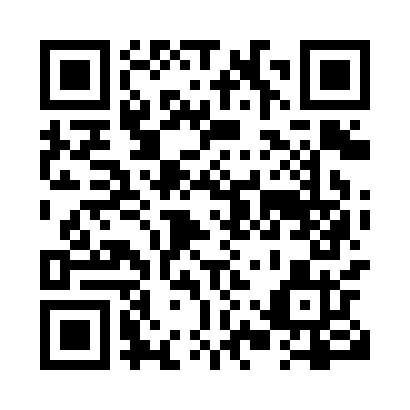 Prayer times for Secret Cove, British Columbia, CanadaMon 1 Jul 2024 - Wed 31 Jul 2024High Latitude Method: Angle Based RulePrayer Calculation Method: Islamic Society of North AmericaAsar Calculation Method: HanafiPrayer times provided by https://www.salahtimes.comDateDayFajrSunriseDhuhrAsrMaghribIsha1Mon3:175:141:206:519:2611:232Tue3:175:141:206:519:2511:233Wed3:185:151:206:519:2511:234Thu3:185:161:206:519:2511:225Fri3:195:171:216:519:2411:226Sat3:195:171:216:519:2411:227Sun3:205:181:216:509:2311:228Mon3:205:191:216:509:2211:229Tue3:215:201:216:509:2211:2110Wed3:215:211:216:509:2111:2111Thu3:225:221:216:499:2011:2112Fri3:225:231:226:499:2011:2013Sat3:235:241:226:499:1911:2014Sun3:235:251:226:489:1811:2015Mon3:245:261:226:489:1711:1916Tue3:255:271:226:479:1611:1917Wed3:255:291:226:479:1511:1818Thu3:265:301:226:469:1411:1819Fri3:265:311:226:459:1311:1720Sat3:275:321:226:459:1211:1721Sun3:285:331:226:449:1111:1622Mon3:285:351:226:449:0911:1623Tue3:305:361:226:439:0811:1324Wed3:335:371:226:429:0711:1125Thu3:355:381:226:419:0611:0826Fri3:375:401:226:419:0411:0627Sat3:405:411:226:409:0311:0428Sun3:425:421:226:399:0111:0129Mon3:445:441:226:389:0010:5930Tue3:475:451:226:378:5910:5631Wed3:495:471:226:368:5710:54